ARMADURA DE DEUS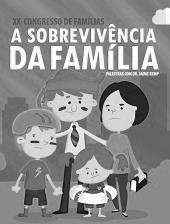 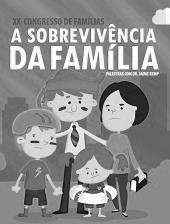 Dietmar JungIntrodução: E E7A Bíblia diz, e nos quer ensinarA7/EQue em Jesus Cristo temos que confiarE7Em qualquer luta nunca estamos sósA7/ECremos que Ele, Ele luta por nósB7Em sua palavra vamos nos prepararA7/EPara na batalha a vitória conquistar !        (Rap)Cinto da verdadeCouraça da justiçaCalçamos as sandálias do evangelho da pazEspada do Espírito, escudo da féColoque o capacete da salvaçãonVista a armadura que Jesus lhe dáPois no seu poder você pode confiaro seu amor, o seu poder nunca terá fimSua armadura, eu quero para mim !  	F   C 		(preparação)       GVista a armadura de DeusC                                  FEle tem prazer em cuidar dos seus                     GEle cuida de nósEle luta por nós                           CEle ouve minha oração                                F    C               C7+Ele mora em meu coraçãoFinal:   E,    C7+